INDICAÇÃO Nº 878/2020Indica ao Poder Executivo Municipal recapeamento de asfalto em toda extensão da Rua Profeta Jeremias localizado no bairro de Jardim Laudissi. Excelentíssimo Senhor Prefeito Municipal, “Nos termos do Art. 108 do Regimento Interno desta Casa de Leis, dirijo-me a Vossa Excelência que proceda com recuperação da malha asfáltica ‘recapeamento” na Rua Profeta Jeremias localizada no bairro de Jardim Laudissi. Justificativa:Atendendo a solicitação de munícipes do referido bairro e em visita realizada “in loco”, pude constatar o estado de degradação da malha asfáltica da via pública supracitada. Plenário “Dr. Tancredo Neves”, em 18 de Março de 2020..CLÁUDIO PERESSIMVereador – Vice Presidente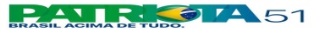 